МИНИСТЕРСТВО ЗДРАВООХРАНЕНИЯ РОССИЙСКОЙ ФЕДЕРАЦИИФГБУ НМИЦ «ЦЕНТРАЛЬНЫЙ НАУЧНО-ИССЛЕДОВАТЕЛЬСКИЙ ИНСТИТУТ СТОМАТОЛОГИИ И ЧЕЛЮСТНОЙ-ЛИЦЕВОЙ ХИРУРГИИ» МИНИСТЕРСТВА ЗДРАВООХРАНЕНИЯ РОССИЙСКОЙ ФЕДЕРАЦИИ ФГБОУ ВО "ПЕРВЫЙ САНКТ-ПЕТЕРБУРГСКИЙ ГОСУДАРСТВЕННЫЙ МЕДИЦИНСКИЙ УНИВЕРСИТЕТ ИМЕНИ АКАДЕМИКА И.П. ПАВЛОВА”МИНИСТЕРСТВА ЗДРАВООХРАНЕНИЯ РОССИЙСКОЙ ФЕДЕРАЦИИОБЩЕРОССИЙСКАЯ ОБЩЕСТВЕННАЯ ОРГАНИЗАЦИЯ «ОБЩЕСТВО СПЕЦИАЛИСТОВ В ОБЛАСТИ ЧЕЛЮСТНО-ЛИЦЕВОЙ ХИРУРГИИ»АССОЦИАЦИЯ АНЕСТЕЗИОЛОГОВ-РЕАНИМАТОЛОГОВКонференция молодых ученых в области челюстно-лицевой хирургии«Открытый конкурс молодых ученых на лучший доклад в области челюстно-лицевой хирургии»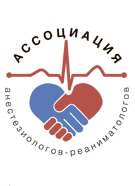 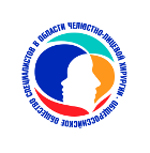 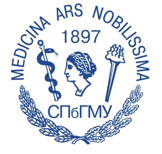 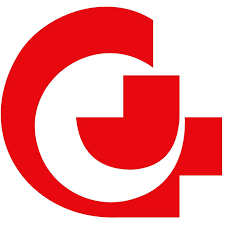 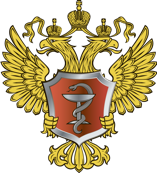                                       Дата проведения: 24 мая 2024 г.Место проведения: ФГБОУ ВО « ПСПбГМУ им. И.П. Павлова» Минздрава РФАдрес проведения: 197022, Санкт-Петербург, улица Льва Толстого д.6-8, лит.А (аудитория №5)ВремяМодераторы: д.м.н., профессор Хацкевич Г.А., д.м.н., профессор Кутукова С.И.14.00-14.15Открытие сессии: пленарный доклад. Название доклада: Прошлое и настоящее реконструкции нижне-челюстного суставаДокладчик:  Хацкевич Генрих Абович профессор кафедры стоматологии и челюстно-лицевой хирургии ФГБОУ ВО «ПСПбГМУ им. И.П. Павлова» Минздрава РФ, руководитель Центра челюстно-лицевой  хирургии СПб ГБУЗ «ГМПБ № 2»Соавторы: Калакуцкий Н.В., Трофимов И.Г., Соловьев М.М., Онохова Т.Л. Пахомова Н.В., Михайлов В.В.Сессия «вопрос-ответ»Сессия молодых ученых14.20-14.28Название доклада: Экспериментальное обоснование использования пористого клея-цемента для фиксации отломков при переломах нижней челюсти»Докладчик: Солтанов Сахил Солтан оглы аспирант кафедры челюстно-лицевой хирургии  и хирургической стоматологии Казанского ГМУСоавторы: Ксембаев С. С. Сессия «вопрос-ответ»14:30-14:38Название доклада: In vitro оценка эффективности остеогенной дифференцировки клеток в присутствии пластин для костной пластики челюстей из полилактида (PLA) с различным составомДокладчик: Реутова Анастасия Петровна  соискатель кафедры стоматологии хирургической и ЧЛХ  ФГБОУ ВО «ПСПбГМУ им.  И.П. Павлова» Минздрава РоссииСоавторы:  Яременко А.И.,1 Зерницкая Е.А.,2 Зерницкий А. Ю.11 Первый Санкт-Петербургский государственный медицинский университет им. акад. И.П. Павлова2 Клиника «Голливуд смайл», Санкт-ПетербургСессия «вопрос-ответ»14:40-14:48Название доклада: Современная рефлексия по проблеме бисфосфонатных остеонекрозов челюстейДокладчик: Винокурова Людмила Михайловна – аспирант кафедры челюстно-лицевой хирургии и стоматологии Института стоматологииСоавторы:  Хелминская Н.М., Посадская А.В., Ерёмин Д.А., Кравец В.И.Российский национальный исследовательский медицинский университет им. Н.И. ПироговаСессия «вопрос-ответ»14:50-14:58Название доклада: Обоснование применения костного аутотрансплантата из медиальной поверхности большеберцовой кости при подготовке пациентов с выраженной атрофией альвеолярного отростка верхней челюсти к протезированию на дентальных имплантатах на основе рентгенологической и морфологической картины реципиентной зоны Докладчик:  Марквашев Тарас Михайлович, клинический ординатор 2 года  ФГБОУ ВО «ПСПбГМУ им.  И.П. Павлова» Минздрава России Соавторы: Яременко А.И., Деев Р.В., Галецкий Д.В., Марквашев Т.М.Сессия «Вопрос-ответ»15:00-15:08Название доклада: «Применение методики кинезиотейпирования в реабилитации пациентов после ортогнатических операций»Докладчик: Терехов Вячеслав Вячеславович, аспирант кафедры челюстно-лицевой хирургии имени академика Н.Н. Бажанова института стоматологии им. Е.В. Боровского ФГАОУ ВО Первый МГМУ им. И.М. Сеченова Минздрава России (Сеченовский Университет)Соавторы: Иванов С.Ю., Гусаров А.М., Ампилова К.Э.; Иванова И.В.; Нагайченко А.М.Сессия «вопрос-ответ»15:10-15:18Название доклада: Применение 3д технологий для прогнозирования эстетических результатов при контурной пластике нижней трети лицаДокладчик: Химатова Софья Зоировна ФГАОУ ВО Первый МГМУ им. И.М. Сеченова Минздрава России (Сеченовский Университет) ИКМ 5 курс группа 701-09 Соавторы:  Кунижева М.А., Иванов С.Ю., Петрук П.С., Милюкова Д.Ю.15:20-15:28Название доклада: «Первый опыт применения аутотрансплантата из широкой фасции бедра (Fascia Lata) для устранения ороантральных фистул»Докладчик: Алишлалов Саид Алигаджиевич, аспирант ФМБЦ им. А.И.Бурназяна, Соавторы: Сысолятин С.П., Сереберов Т.В.Медико-биологический университет инноваций и непрерывного образования ФГБУ ГНЦ Федеральный медицинский биофизический центр им. А. И. Бурназяна ФМБА Российский университет дружбы народов (ФГАОУ ВО РУДН)Сессия «вопрос-ответ»15:30-15:38Название доклад: Современный взгляд на лечение пациентов с воспалительными заболеваниями в области дентальных имплантатов с применением лазерных технологий. Докладчик: Никогосова Диана Эдуардовна соискатель, старший лаборант кафедры челюстно-лицевой и пластической хирургии ФГБОУ ВО «Российский Университет Медицины» Минздрава России.Соавторы: Амриева М. С.,Чаусская И.Ю., Дробышев А.ЮСессия «вопрос-ответ»15:40-15:48Название доклада: Современные методы диагностики регенерации тканей лица и шеи после гнойно-воспалительных заболеваний.Докладчик: Черепанова Екатерина Вадимовна аспирант  Российского национального исследовательского медицинского университета им. Н.И. ПироговаСоавторы:  Хелминская Н.М.,  Фёдорова В.Н.,  Притыко А.Г., Посадская А.В., Воронин П.А.Сессия «вопрос-ответ»15:50-15:58Название доклада: Важность мультидисциплинарного подхода  при экстракции зубов у пациентов на фоне тромбоцитопении Докладчик: Баранов Сергей Сергеевич студент 5 курса, стоматологического факультета ФГБОУ ВО «ПСПбГМУ им. Акад. И.П. ПавловаСоавторы: Куга П.С., Баранова И.Б.Сессия «вопрос-ответ»16:00-16:08Название доклада: Субантральная установка дентальных имплантатов под видеоэндоскопическим контролем. Докладчик: Мкртчян Камо Сергеевич Соавторы:  Сысолятин С.П.Российский университет дружбы народов (ФГАОУ ВО РУДН),ФГБУ ГНЦ ФМБЦ им. А.И. Бурназяна ФМБА РоссииСессия «вопрос-ответ»16:10-16:18Название доклада: Перспективный подход в диагностике и обосновании патогенеза синдрома болевой дисфункции височно-нижнечелюстного сустава Докладчик: Крат Максим Игоревич аспирант кафедры хирургической стоматологии Белорусский государственный медицинский университетСоавторы: Походенько-Чудакова И.О.            Сессия «вопрос-ответ»16:20-16:28Название доклада :Пробиотическая поддержка пациентов с реконвалесцентным бактерионосительством путем коррекции дисбиоза пародонта на фон общей иммуносупрессии после проведенной химиотерапииДокладчик: Сухинина Александра Алексеевна – аспирант-экстерн ФГБОУ ВО «Санкт-Петербургский государственный университет»  Соавторы: Соколович Н.А., Суворов А.Н. Сессия « вопрос-ответ»16:30-16:38Название доклада: Нарушения биохимического баланса слюны и десневой жидкости как факторы развития воспалительных, предраковых и онкологических изменений слизистой оболочки полости рта у курящих пациентовДокладчик:Паршков Вадим Витальевич, аспирант кафедрытерапевтической стоматологии и заболеваний слизистой оболочки полости рта НОИСтоматология им. А.И. Евдокимова Российского университета медицины МЗ РФ.Соавторы:Абрамова М.Я. ,Островская И.Г. , Мамацашвили В.И. Сессия «вопрос-ответ»16:40-16:48Название доклада: Использование литографического черепа на этапе планирования и во время проведения операций
Докладчик: Мансуров Асрор Махмадшарифович ординатор 1 года при РУДН им. Патриса-Лумумбы 
Соавтор: Орлов А.А. 
Сессия «вопрос-ответ»16:50-16:58Название доклада: Оптимизация хирургического доступа при проведении эндопротезирования ВНЧСДокладчик: Солошенков Павел Петрович, аспирант, ассистент кафедры Челюстно-лицевой хирургии имени академика Н.Н. Бажанова Института стоматологи им. Е.В. Боровского, ФГАОУ ВО Первый МГМУ им. И.М. Сеченова Минздрава России (Сеченовский Университет) Соавторы:  Шайхалиев А.И., Ермолин Д.В., Гусаров А.М., Тычина Е.П.Сессия «вопрос-ответ»17:00-17:08Название доклада: Электрофизические методы диагностики и лечения при реабилитации пациентов с зубочелюстными аномалиямиДокладчик: Мигачев Алексей Сергеевич, аспирант кафедры челюстно-лицевой хирургии имени академика Н.Н. Бажанова Института стоматологии им. Е.В. Боровского, ФГАОУ ВО Первый МГМУ им. И.М.Сеченова Минздрава России (Сеченовского Университета)  Соавторы: Исагаджиев А.М., Нурпазыл Н. уулу, Шайхалиев А.И.Сессия «вопрос-ответ»17:10-17:18Название доклада: Дополненная реальность (AR) в реконструктивной микрохирургии.Докладчик: Шпицер Иван Михайлович - аспирант ФГБУ НМИЦ «ЦНИИСиЧЛХ»,врач-челюстно-лицевой хирургСоавторы: Григорьева Е.В. ,Климов Д.Д., Кулаков О.Б., Решетов Д.Н., Ведяева А.П., Перцов А.С., Исагаджиев А.М., Дунакаев А.Н.Сессия «вопрос-ответ»17:20-17:28   Название доклада: Проведение одномоментной дентальной имплантации у пациентов с обширными дефектами челюстей.Авторы: Ахметханова Ольга Сергеевна, врач-челюстно-лицевой хирург, очный аспирант ФГБУ НМИЦ «ЦНИИСиЧЛХ»Соавторы: Буцан С.Б. ,Салихов К.С., Большаков М.Н., Йигиталиев Ш.М., Булат С.Г., Гадлевская А.А., Паков И.Р. Сессия «вопрос-ответ»17:30-17:38Название  доклада: Наноструктурированный титан для изготовления медицинских изделий для челюстно-лицевой травматологии Докладчик: Носов Е.В. аспирант, старший преподаватель кафедры стоматологии и челюстно-лицевой хирургии ОрГМУСоавторы: Матчин А.А, Клевцов Г.В., Стадников А.А. Сессия «вопрос-ответ»17:40 – 17:50Подведение итогов. Закрытие сессии. 